University of Illinois Springfield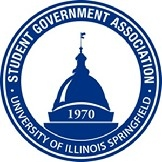 Student Government Association Resolution # 007Purchase of Name TagsResolution Sponsor: Daniel W. Rude External Vice PresidentCo-Sponsor: Luigi Cabantog Whereas, SGA needs to be better recognized and,Whereas, the acquisition of name tags for Senators and Executive members and,Whereas, to assist in the recognition of Student Government Members and,Whereas, instant recognition of SGA members will allow for students to better connect with SGA and,Whereas, this purchase will raise the profile of SGA therefore, Be It Resolved, that SGA will allocate $350 to the purchase of these name tags and,Be It Further Resolved, that any money left over from this allocation will be absorbed back into the budget.______________________                                                          ______________________Signature of Secretary							Signature of President